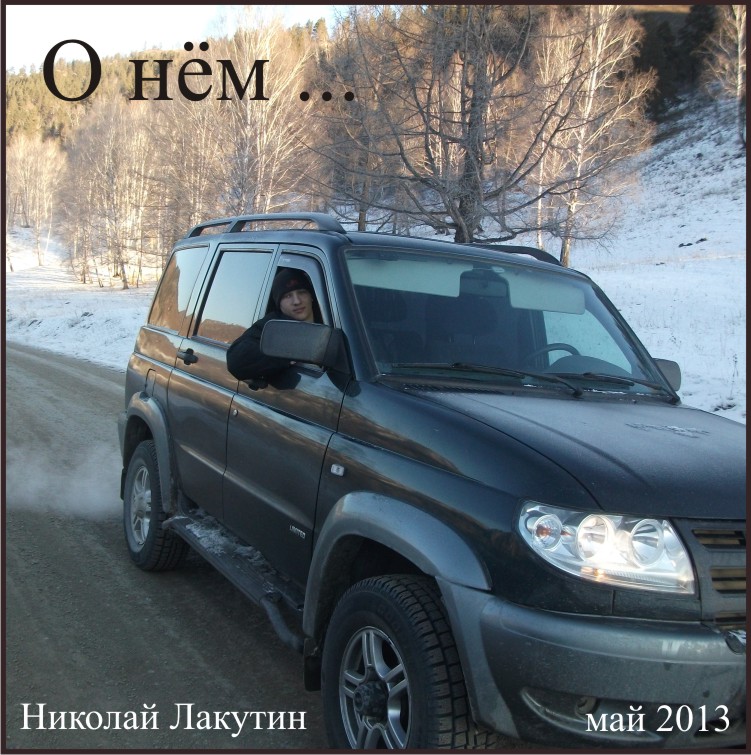 - «Вроде бы и не сильный, но так накрапывает противно…» - садясь в холодный джип, который никто не заводил уже несколько месяцев, перемалывал  приходящие несвязные мысли Владлен.  Машина никак не хотела заводиться.- «Понятное дело, аккумулятор севший… но я думаю, что если бы сейчас за рулём сидел твой хозяин» - обратился мужчина к машине как к оживлённому предмету – «то ты бы завелась, даже если бы стояла в два раза больше времени без запуска двигателя».Протянулась пауза между пусками стартера.- «Так вот что я тебе скажу, я его друг, очень близкий друг и мне очень нужно, чтобы ты завелась» - продолжил односторонний диалог странный мужчина в мокром плаще. И как ни странно с четвёртого раза двигатель завёлся.- «Ну, вот и славно, значит, подружимся» - обрадовано произнёс Владлен и, дав прогреться машине, осторожно покинул место приюта, так надолго отведённого для почти нового авто. ***   На рассвете, заезжая в покинутый много лет назад город, Владлен заехал на заправку, так как бак был уже почти пустой. - «До полного»Как же не много нужно для счастья усталому путнику, выйти из машины и потянуться, протягивая все позвонки и засидевшиеся мышцы.- «Пожалуйста, счастливого пути» - ответила в динамики заправщица.И садясь теперь уже за привычный руль, проделав огромный путь и предвкушая привал, водила вслух произнёс:- «Ну, здорова, что-ли, родной… мой седой Новосибирск».  А утренний туман и заморозок на траве, по бордюрам и ограждениям дорог и вправду задавали некоторую седину мудрому, пожившему городу. Он, подобно родному дому, сдержанно и статно принимал родную душу, проронив редкие слезинки в виде росы.  На подъезде к сонной девятиэтажке, на перекрёстке дорог, стояла скрюченная бабка. Водитель остановил большую чёрную машину, кивнул, мол, проходи. Немного поразмыслив, старушка ступила на дорогу, потом недоверчиво глянула в сторону машины, ступила ещё раз, ещё разок посмотрела, и за несколько минут всё-таки преодолела двухполосную дорогу. А, взобравшись на поребрик пешеходной дорожки, удивлённо тряхнула головой и пошла по своим делам. - «Странная бабка» - подумал Владлен.- «То - ли ей никто никогда дорогу не уступал, то - ли она трясла головой из-за судороги по старости лет, не вкладывая в это движение никакого смысла, и какие это интересно дела заставили её в столь ранний час, сколько там, пять, пойти на улицу…»  Поставив в свободный «карман» запурханный джип, в очередной раз добротно потянувшись, Владлен обратил внимание на то, как из соседнего подъезда вышла ещё одна бабушка и медленно направилась в ту же сторону, куда пошла первая. А, уже подойдя к нужной двери, мужчина заметил, как за углом ещё одна старушка направилась в ту же сторону.- «Неспроста» - подумал усталый путник, набирая с мобильного номер с надписью «Рита».- «Алло» - прозвучал невнятный, но тёплый ото сна голос старой знакомой.- «Я приехал, стою у подъезда, открой».***- «Как добрался?»- «Хорошо, Данил умел выбирать машины для дальних поездок, и движок приемистый, так что с обгонами никаких проблем, и высота посадки открывает хороший обзор, да и салон комфортабельный, что и говорить, японцы знают толк в авто индустрии».- «Согласна, Данил много чего делал правильно, надеюсь,  делает и до сих пор, и, я попрошу тебя, не говорить о нём в прошедшем времени…».- «Рит, извини, я тоже свято верю в то, что он найдётся и расставит все точки над и».  И пока тянулась молчаливая пауза, лишь звон чайных ложек в бокалах разбавлял неловкую тишину. - «Бери пока бутерброды, через пятнадцать минут будет готова манка, кофе сварить?»- «С удовольствием»- «Ты вообще как, к кашам по утрам относишься?»- «Не знаю… в детстве, пока мать варила - ел, но детство давно прошло»- «Значит ты по-прежнему один?» - «Давай не будем…»- «Извини».  И вновь раздалось звучание чайной ложки в почти пустом бокале.- «Данил, в своей жизни, наверное, всегда принимал, и, конечно, принимает правильные решения, и при выборе жены он не ошибся. Ты не подумай, я ни к чему не клоню, просто так оно и есть, ты замечательная хозяйка».- «Спасибо».  За окном сработала чья-то сигнализация. Взглянув на свою машину и удостоверившись, что всё в порядке Владлен вдруг вспомнил:- «Скажи, а что за культмассовый поход бабулек у вас тут происходит? Я даже не могу предположить, куда они в такую рань вдруг собрались».- «Да нет, ничего особенного. В соседнем подъезде пожилая женщина на пенсии моет несколько офисов, пока не начался рабочий день у всех остальных, каждое утро к шести бегает. Моя соседка хлопнула дверью с полчаса назад, ты ее, наверное, тоже встретил, занимает очереди в паспортный стол за умеренную плату. Ну а так по массиву, кто в аптеку, кто на край города за маслом и яйцами, тратят добрую половину дня на поездку, чтобы купить на рубль дешевле. А кто-то спешит на первую электричку, чтобы к утру успеть приехать подменить свою дочь, мать – одиночку, пока не проснулся младенец, в общем, у всех свои дела». - «Ммм, ну да, так-то всё объясняется, у всех свои заботы, и все свои заботы вешают на стариков».- «А что тебя удивляет? Родители помогают своим детям всю жизнь, не только в детстве, ты бы что-ли своим детям не помог? А, ну да, извини».- «Да ладно, нормально всё, жизнь то ещё не кончилась, ещё всё может сложиться».- «Сложится, куда денется, каша готова, налетай!»***   Отоспавшись с дороги, путник встал с кровати в бодром настроении, но обойдя квартиру никого, не нашёл.  - «Странно, ни записки, ни…»Раздумья прервал звук поворота дверного замка, и в квартиру вошла Рита.- «Уже встал? Всего несколько часиков поспал, ты же всю ночь за рулём, отдыхай, чего ты?»- «Да не, нормально, когда дальнобойщиком работал, то по два – три часа в сутки спал, и хватало, сейчас уже не тот стал, но всё-таки. А ты куда уходила?»- «Ну как, дочку в школу провожала, по магазинам прошвырнулась, ничего такого, каждодневная размеренная жизнь».- «Видишь, как оно у людей-то бывает…» - печально произнёс Владлен.- «Не грусти, давай лучше чайку, я баранки купила свеженькие…»Приняв душ, приведя себя в порядок, гость занял привычное место за кухонным столом. Рита суетно накрывала на стол.- «Да не суетись, Рит, торопиться то некуда, давай расскажи по порядку, что к чему, а то я так как-то в суматохе по телефону не все детали уловил, давай с начала, в деталях, что там у Вас произошло?»Рита заварила чай, высыпала баранки в тарелку и поставила на стол, а сама встала у окна.- «Да мне кажется, вся эта история началась давным-давно».Она на минутку утихла, а потом, вдруг повысив тон, продолжила:- «Я сколько раз его просила бросить эту затею с добычей никеля, так нет, всё ж таки удрал в этот Воронеж. Мол, тема интересная и прибыльная и слава тебе и почёт. А то, что сам метал как таковой не безвредный, что отходы при добыче никеля опасны, что в руде присутствует ртуть и уран – это всё чепуха?»Девушка пустила слезу и села за стол напротив Владлена. - «Так, заварился, наверное, уже».Разлив по бокалам свежезаваренный пылающий ароматом чай она лишь добавила:- «Да и дело даже не в здоровье, а в том чтобы вообще живым оттуда вернуться, сам понимаешь, такие проекты без «грязи» не обходятся».- «Ну да» - промолвил Владлен, делая глоток – «ну а когда он пропал то?»- «Ну, вот он уехал туда, месяца четыре назад, пару месяцев присылал деньги, созванивались, говорил, что дела идут хорошо, что какие-то контракты планирует подписать с зарубежными инвесторами, и потом вдруг перестал выходить на связь, я набираю, мне говорят – абонент не доступен. А больше обратиться то и не к кому кроме тебя, в милицию конечно заявление отнесла, да только не особенно я на них надеюсь, ещё и искать в другом городе, в своём-то найти никого не могут».- «Могут, Рит, и не только в своём, но не суть, так ясно. С кем он туда поехал? Такие проекты в одиночку не ведут, он говорил что-нибудь о партнёрах?»Но Рита развела руками.- «Вот его ноутбук, может там какая-нибудь информация есть, но он запоролен, мне он код доступа не говорил, не хотел, чтобы я вникала и вообще что-то знала о проекте, видимо так он меня хотел обезопасить. Но я позвонила именно тебе, потому что как-то вечером, выключая ноутбук Данил, сказал, так как бы невзначай, что пароль знает только один человек на планете и этот человек ты».- «Больше ничего?»- «Всё» - и девушка вновь залилась слезами.Допив бокал, и поразмыслив над чем-то, Владлен сказал:- «Давай-ка его сюда, сейчас глянем, что я там такое знаю, чего не знают все остальные».Рита принесла бук, стёрла небольшой налёт пыли и запустила компьютер.*** Когда загрузилась первая страница, сразу же вышла табличка с паролем блокирующая дальнейшее пользование компьютером. На загрузившейся странице была фотография, где праздновался двадцатилетний юбилей Данила. Владлен, тогда ещё совсем юный дарил подарок юбиляру, момент передачи из рук в руки был запечатлён на фото, а на месте подарка красовалась табличка с паролем. - «Когда вы праздновали его день рождения, мы ещё друг друга не знали, о подарке, который ты ему когда-то подарил, знаете только вы двое, тот, кто фотографировал – был случайный прохожий, как объяснял мне Данил» - озвучила ситуацию Рита.- «Да, я не попал на само празднование дня рождения, приехал на следующие выходные на дачу к Дани и там мы вдвоём отметили как надо его день. Но так как выбирать подарки я никогда не любил, вообще не любитель бродить по магазинам, то просто заехал по дороге в ближайшую мясную лавку и купил семи килограммовую палку колбасы, самую большую какую только видел в жизни и задарил её в качестве нестандартного подарка. Пока пьянствовали, колбасу потеряли, видно упёрли местные бомжи, а знакомым и друзьям говорить о подарке не стали, как будто его и не было».  В табличке на мониторе компьютера Владлен спокойно набрал «колбаса» и табличка исчезла.- «Твою мать» - одновременно восхищённо и в то же время разъяренно закричала Ритка – «я всю башку себе сломала над раздумьями, перебрала, кажется, все возможные подарки. Какие только могут подарить друг другу друзья детства, но мне и в голову не могло прийти, что подарком на юбилей может быть колбаса! Не знала что ты такая эпатажная личность, оригинал, мать твою за ногу».И Рита могла бы долго ещё воспроизводить нахлынувшие эмоции, если бы гость не прервал её:- «Послушай, Рит, в этом компе действительно есть информация, о которой лучше бы тебе не знать.  Данил правильно сделал, что не ввёл тебя в курс дела, он оставил здесь для меня сообщение, прости, я уединюсь, надо всё обдумать».И Владлен ушёл с ноутбуком в тихую комнату, что-то внимательно изучал, периодически вставал, подходил к окну, прохаживался по комнате, потом снова что-то читал. Так прошло два дня.***  И вот, встав в четыре утра, Владлен завёл машину, собрал свои вещи и отправился в путь.- «В Воронеж?» - с печальной надеждой спросила в дверях Рита, осматривая собранные сумки. - «Да, поеду, разыщу старого друга, я примерно уже понял, где он может находиться, думаю, через пару недель будем сидеть у тебя на кухне втроём и распивать ароматный чай, а может и чего-нибудь покрепче. Не волнуйся, я на связи, но лишний раз не звони, лучше я сам буду тебя набирать время от времени, буду держать в курсе, бывай».Рита бросилась на шею Владлену, сердечно с душой его обняла крепко-крепко, и лишь прошептала, закрывая за гостем дверь:- «Найди его, прошу».   Почти три с половиной тысячи километров пролетели за четыре дня пути в неком ожидании встречи. В глазах стояла дорога, леса и поля, а в сознании строки из оставленного письма на компьютере для друга детства:«Дружище, привет, если ты читаешь это сообщение, значит, я не выхожу на связь с женой какое-то время, и, возможно, меня уже нет в живых. Я знал, что ты приедешь, что найдёшь код доступа к компьютеру, что прочтёшь это письмо, в случае если всё пойдёт не так как надо. Всю информацию относительно проекта, который я тайно веду вот уже несколько лет, я храню на жёстком диске этого компьютера, ты разберёшься, и если сможешь – приезжай за мной в Воронеж и ищи меня в посёлке Рамонь, в случае если я почувствую опасность – рвану туда. Раз в день в девять утра я буду выходить на улицу Чапаева, на детскую площадку около двадцатого дома, если ты меня не найдёшь или не увидишь, то свой джип я признаю наверняка, а рядом с ним и тебя. Приезжай в общем, если буду жив – расскажу, как будем действовать дальше. Ну а если меня не встретишь в девять утра любого дня – не ищи, значит, меня уже нет. Спасибо за суету и заботу, не поминай лихом, впрочем, возможно, я ещё жив, сижу на игровой площадке и жду тебя, так что не засиживайся долго у меня в квартире с красавицей женой, а дуй сюда!».- «Эх, Даня, куда же ты встрял…» - думал Владлен, проезжая гостиницы и отели на пути в Воронеж.   Приехав, в назначенный посёлок, в восемь сорок пять, путник посетил с дороги местные кустарники, в киоске неподалёку взял хот-дог с кофе и, заняв позицию на игровой площадке, стал ожидать момент истины. Минуты казались часами, а напряжённый взгляд цеплялся за черты лица каждого проходящего по улице человека. Вдруг он увидел, как какой-то нищий отирается рядом с усталой машиной. - «Что, друг, я как-то неправильно встал?» - крикнул он бродяге.- «Ты встал в правильном месте» - сказал, обернувшись, сгорбленный старик, в котором путник признал друга.***- «Дружище, больше двух месяцев я торчу в этой дыре…» - на тяжёлом выдохе произнёс Данил, разливая читок, в старой захолустной «хрущёвке». Он продолжал:  - «и самое грустное то, что я вряд – ли когда-то смогу уехать отсюда домой». - «Даня, дружище, рассказывай, что у тебя стряслось?»- «В феврале прошлого года, когда я получил серьёзную надбавку к зарплате,  мне сделали интересное предложение. Я не знаю, каким образом на меня вышли эти люди и откуда они узнали о том, что я стал обладателем определённой суммы денег. Поступило предложение стать акционером компании занимающейся добычей никеля в Воронеже. Предложение мне показалось сомнительным, но через недельку мы вновь встретились с этими людьми и в одном из ресторанов нашего города детально обсудили проект. Я рисковал своей долей в бизнесе, но при этом через два года должны были пойти серьёзные поступления, где мой процент исчислялся в миллионах. Мы всё оформили в нотариальной конторе, и запустили процесс. Несколько раз я приезжал сюда в командировки, решал текущие вопросы, ставил подписи, принимал работу, и вот полгода назад стали поступать первые прибыли. Мы разгреблись с основной долей долгов и потихоньку начали «пилить» доход, но документы оказались на руках несколько видоизменены. Доли заёмщиков оказались значительно меньшими, документы были заверены нашими подписями и нотариусом по всем правилам и стандартам».- «Если документы переделали и подписи подменили, то это легко доказать прибегнув к помощи экспертов - графологов».- «В том то и дело, что подписи стояли оригинальные, замена документов произошла тогда, два года назад, пока я и такие как я были ослеплены цифрами, расчётами и ожидаемыми прибылями».- «Так, ну?»- «Ну сначала мы прибегли к экспертам, после того как установили подлинность подписей, мы обратились к другим специалистам, к третьим, все подтвердили сто процентное совпадение. Тогда мы попробовали договориться по-хорошему – не вышло, стали договариваться по-плохому. В результате, двоих вкладчиков положили около подъездов съёмных квартир, одного грохнули в дороге, на пути домой, а мне досталось пулевое ранение в плечо».Друзья разлили по второй…- «Пока выясняли отношения, малые доли прибыли мы всё же получали, тогда я делал переводы на карту жене, а когда ситуация накалилась я напоследок крутанул одну схемку и за два дня до ранения стянул полтора миллиона американских рублей. В больнице пришлось поделиться, чтобы обо мне не докладывали куда следует, сделал по новым каналам новый паспорт и несколько изменил внешность».- «Несколько? Да ты де совсем стариком стал, сколько ты себе лет двадцать в паспорте накинул?»- «Не важно, важно то, что меня сейчас все ищут, и рано или поздно найдут. Я не хочу подставлять своих родных и своих друзей, поэтому даже пытаться вернуться я не стану, слишком опасно. Тебя я позвал сюда попрощаться. Скажи всем что не нашёл меня, теперь уже можно раскрыть информацию с компьютера, и сказать, что на игровой площадке посёлка Рамонь ты никого не дождался. Вот карта, оформленная на тебя, на ней десять кусков, строй свою жизнь и помогай моим, но делай это не явно, откуда деньги не говори. Давай что-ли по последней, дружище! За нас!»   Наутро, проснувшись с головной болью за кухонным столом, Владлен обнаружил, что находится в квартире один. На столе лежала банковская карта, документы к ней и записка:«Извини, что так всё получилось, спасибо что приехал, был очень рад тебя встретить, меня не жди, я уехал в другой регион, и сам не задерживайся на хате, езжай домой, и сделай всё так, как надо, может, когда и свидимся…                                                                                                       твой друг, Данил».  Дорога домой казалось какой-то другой, незнакомой. Владлен прокручивал мысли о встрече, думал о том, как будет говорить с женой друга, каким образом построить финансовую помощь его семье, как жить самому. Чёрный джип мчался по трассе, пересекая бескрайние поля, степи и леса…